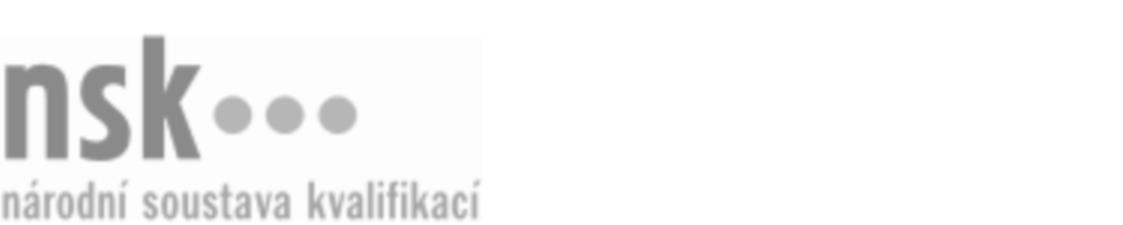 Kvalifikační standardKvalifikační standardKvalifikační standardKvalifikační standardKvalifikační standardKvalifikační standardKvalifikační standardKvalifikační standardPracovník pro vyšší hygienické zaopatření těl zemřelých (kód: 69-048-M) Pracovník pro vyšší hygienické zaopatření těl zemřelých (kód: 69-048-M) Pracovník pro vyšší hygienické zaopatření těl zemřelých (kód: 69-048-M) Pracovník pro vyšší hygienické zaopatření těl zemřelých (kód: 69-048-M) Pracovník pro vyšší hygienické zaopatření těl zemřelých (kód: 69-048-M) Pracovník pro vyšší hygienické zaopatření těl zemřelých (kód: 69-048-M) Pracovník pro vyšší hygienické zaopatření těl zemřelých (kód: 69-048-M) Autorizující orgán:Ministerstvo pro místní rozvojMinisterstvo pro místní rozvojMinisterstvo pro místní rozvojMinisterstvo pro místní rozvojMinisterstvo pro místní rozvojMinisterstvo pro místní rozvojMinisterstvo pro místní rozvojMinisterstvo pro místní rozvojMinisterstvo pro místní rozvojMinisterstvo pro místní rozvojMinisterstvo pro místní rozvojMinisterstvo pro místní rozvojSkupina oborů:Osobní a provozní služby (kód: 69)Osobní a provozní služby (kód: 69)Osobní a provozní služby (kód: 69)Osobní a provozní služby (kód: 69)Osobní a provozní služby (kód: 69)Osobní a provozní služby (kód: 69)Týká se povolání:Pracovník pro vyšší hygienické zaopatření zemřelýchPracovník pro vyšší hygienické zaopatření zemřelýchPracovník pro vyšší hygienické zaopatření zemřelýchPracovník pro vyšší hygienické zaopatření zemřelýchPracovník pro vyšší hygienické zaopatření zemřelýchPracovník pro vyšší hygienické zaopatření zemřelýchPracovník pro vyšší hygienické zaopatření zemřelýchPracovník pro vyšší hygienické zaopatření zemřelýchPracovník pro vyšší hygienické zaopatření zemřelýchPracovník pro vyšší hygienické zaopatření zemřelýchPracovník pro vyšší hygienické zaopatření zemřelýchPracovník pro vyšší hygienické zaopatření zemřelýchKvalifikační úroveň NSK - EQF:444444Odborná způsobilostOdborná způsobilostOdborná způsobilostOdborná způsobilostOdborná způsobilostOdborná způsobilostOdborná způsobilostNázevNázevNázevNázevNázevÚroveňÚroveňZacházení s lidskými pozůstatkyZacházení s lidskými pozůstatkyZacházení s lidskými pozůstatkyZacházení s lidskými pozůstatkyZacházení s lidskými pozůstatky44Prohlídka lidských pozůstatků a jejich označeníProhlídka lidských pozůstatků a jejich označeníProhlídka lidských pozůstatků a jejich označeníProhlídka lidských pozůstatků a jejich označeníProhlídka lidských pozůstatků a jejich označení44Úprava lidských pozůstatkůÚprava lidských pozůstatkůÚprava lidských pozůstatkůÚprava lidských pozůstatkůÚprava lidských pozůstatků44Provádění estetických úprav lidských pozůstatků pro jejich veřejné vystaveníProvádění estetických úprav lidských pozůstatků pro jejich veřejné vystaveníProvádění estetických úprav lidských pozůstatků pro jejich veřejné vystaveníProvádění estetických úprav lidských pozůstatků pro jejich veřejné vystaveníProvádění estetických úprav lidských pozůstatků pro jejich veřejné vystavení44Vedení předepsané evidence lidských pozůstatkůVedení předepsané evidence lidských pozůstatkůVedení předepsané evidence lidských pozůstatkůVedení předepsané evidence lidských pozůstatkůVedení předepsané evidence lidských pozůstatků44Pracovník pro vyšší hygienické zaopatření těl zemřelých,  28.03.2024 12:22:05Pracovník pro vyšší hygienické zaopatření těl zemřelých,  28.03.2024 12:22:05Pracovník pro vyšší hygienické zaopatření těl zemřelých,  28.03.2024 12:22:05Pracovník pro vyšší hygienické zaopatření těl zemřelých,  28.03.2024 12:22:05Strana 1 z 2Strana 1 z 2Kvalifikační standardKvalifikační standardKvalifikační standardKvalifikační standardKvalifikační standardKvalifikační standardKvalifikační standardKvalifikační standardPlatnost standarduPlatnost standarduPlatnost standarduPlatnost standarduPlatnost standarduPlatnost standarduPlatnost standarduStandard je platný od: 07.10.2020Standard je platný od: 07.10.2020Standard je platný od: 07.10.2020Standard je platný od: 07.10.2020Standard je platný od: 07.10.2020Standard je platný od: 07.10.2020Standard je platný od: 07.10.2020Pracovník pro vyšší hygienické zaopatření těl zemřelých,  28.03.2024 12:22:05Pracovník pro vyšší hygienické zaopatření těl zemřelých,  28.03.2024 12:22:05Pracovník pro vyšší hygienické zaopatření těl zemřelých,  28.03.2024 12:22:05Pracovník pro vyšší hygienické zaopatření těl zemřelých,  28.03.2024 12:22:05Strana 2 z 2Strana 2 z 2